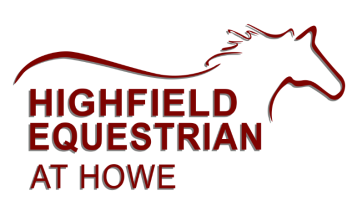 NAME OF EVENT										DATE OF EVENT										* I acknowledge I am participating in a ‘risk sport’ entering this competition *Name: 										  Email: 									Address:																			Stabling: £			Land line/Mobile: 						TOTAL: £ 			Declaration: I agree to abide by the rules of HIGHFIELD EQUESTRIAN @HOWE Signed:					 Date 		* Payment is required on booking, refunds will be available (with handling fees deducted) for any cancellations made prior to times being published.  Once times are published refunds will only be given if the places can be filled.  Any deviations from this will be at the Centre’s discretion.Horse/Pony Name/AgeOwners NameRiders NameClass Number EnteringTotal Amount